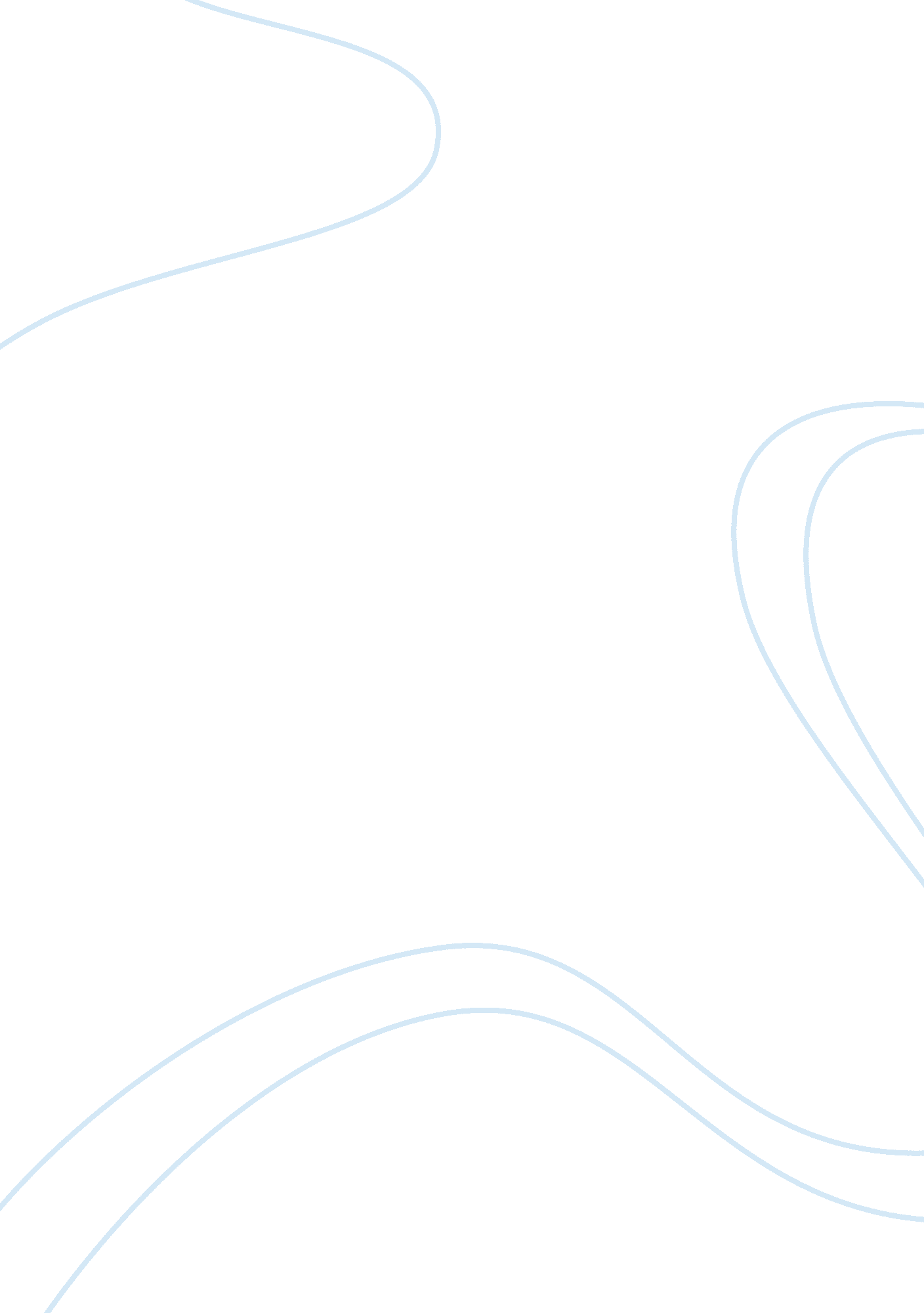 Listening assignmentArt & Culture, Music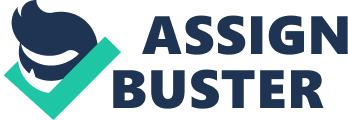 Dizzy Gillespie and Charlie Parker- Hot House: Hot House is an excellent melodic composition by Dizzy Gillespie and Charlie Parker in Bebop style of Jazz. The entire composition set a new milestone in the world of Jazz with a new style of bebop introduced by the two composers. Charlie Parker showed great efforts in making the Jazz video sound melodic however; Dizzy Gillespie gave a new rhythm in playing the trumpet. The melody and composition is simple in its style which still captivates the minds of the listeners. The organization of the instruments played a key role in making it melodic without any vocals which involved the use of trumpet, piano, drums, saxophone and guitar along with acoustic bass and trombone. 
The trumpet was played at the fast notes which please the ears of the listener. It added a new modern touch to the typical jazz composition. The addition of drum compliments the soloist in creating the composition while keeping in mind the beats of drum. On the other hand, the addition of piano in making a new bebop composition made a huge difference. It made the typical jazz tune more modern and harmonious. 
In my point of view, the entire composition and setting of the instruments made this solo performance a classic masterpiece which is melodious as well as it gave a new meaning to bebop style in jazz. Starting off with slow beats and then gradually reaching the point where the sounds and composition as well as the instrumental collaboration mesmerize the hearts and souls of the listeners. All I can say that the composition is melodious with a soulful performance by Dizzy Gillespie and Charlie Parker. 
Works Cited: 
YouTube. “ Hot House" by Dizzy Gillespie and Charlie Parker. [Accessed Online] http://www. youtube. com/watch? v= Clp9AeBdgL0 viewed on 28th January 2013. 